اطلاعات دانشجو:5مجموعه کاربرگهاي دوره کارشناسي ارشد«گزارش پيشرفت پايان نامه»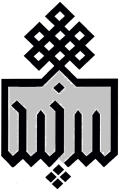 5مجموعه کاربرگهاي دوره کارشناسي ارشد«گزارش پيشرفت پايان نامه»دانشگاه بيرجندنام و نام خانوادگي: نام و نام خانوادگي: شماره دانشجويي: شماره دانشجويي: شماره دانشجويي: پذيرش:  روزانه                  شبانهپذيرش:  روزانه                  شبانهپذيرش:  روزانه                  شبانهدانشکده:   دانشکده:   رشته: رشته: رشته: گرايش: گرايش: گرايش: اطلاعات پاياننامه:اطلاعات پاياننامه:اطلاعات پاياننامه:اطلاعات پاياننامه:اطلاعات پاياننامه:اطلاعات پاياننامه:اطلاعات پاياننامه:اطلاعات پاياننامه:عنوان پاياننامه:استاد راهنماي اول:کد رهگيري ثبت طرح تحقيق در ايرانداک:تاريخ تصويب طرح تحقيق:خلاصه فعاليتهاي انجام شده در نيمسال گذشته:خلاصه فعاليتهاي انجام شده در نيمسال گذشته:خلاصه فعاليتهاي انجام شده در نيمسال گذشته:خلاصه فعاليتهاي انجام شده در نيمسال گذشته:خلاصه فعاليتهاي انجام شده در نيمسال گذشته:خلاصه فعاليتهاي انجام شده در نيمسال گذشته:خلاصه فعاليتهاي انجام شده در نيمسال گذشته:خلاصه فعاليتهاي انجام شده در نيمسال گذشته:خلاصه فعاليتهاي پيشبيني شده در نيمسال آتي:فهرستي از فعاليتهاي پيشبيني شده تايپ شود.خلاصه فعاليتهاي پيشبيني شده در نيمسال آتي:فهرستي از فعاليتهاي پيشبيني شده تايپ شود.خلاصه فعاليتهاي پيشبيني شده در نيمسال آتي:فهرستي از فعاليتهاي پيشبيني شده تايپ شود.خلاصه فعاليتهاي پيشبيني شده در نيمسال آتي:فهرستي از فعاليتهاي پيشبيني شده تايپ شود.خلاصه فعاليتهاي پيشبيني شده در نيمسال آتي:فهرستي از فعاليتهاي پيشبيني شده تايپ شود.خلاصه فعاليتهاي پيشبيني شده در نيمسال آتي:فهرستي از فعاليتهاي پيشبيني شده تايپ شود.خلاصه فعاليتهاي پيشبيني شده در نيمسال آتي:فهرستي از فعاليتهاي پيشبيني شده تايپ شود.خلاصه فعاليتهاي پيشبيني شده در نيمسال آتي:فهرستي از فعاليتهاي پيشبيني شده تايپ شود.نام دانشجو، امضا و تاريخنام دانشجو، امضا و تاريخنام دانشجو، امضا و تاريخنام دانشجو، امضا و تاريخنام دانشجو، امضا و تاريخنام دانشجو، امضا و تاريخنام دانشجو، امضا و تاريخنام دانشجو، امضا و تاريخارزيابي استاد راهنما:ارزيابي استاد راهنما:ارزيابي استاد راهنما:ارزيابي استاد راهنما:ارزيابي استاد راهنما:ارزيابي استاد راهنما:ارزيابي استاد راهنما:ارزيابي استاد راهنما:ارزيابي حضور دانشجو: حضور مستمر و مؤثر  حضور مستمر و مؤثر  حضور قابل قبول  حضور کم  حضور کم  حضور کم  عدم مراجعه ارزيابي پيشرفت پايان نامه درنيمسال قبل: پيشرفت عالي  پيشرفت عالي  پيشرفت قابل قبول  پيشرفت ضعيف  پيشرفت ضعيف  پيشرفت ضعيف  عدم پيشرفت درصد تقريبي پيشرفت کلي تحقيق: بيشتر از 75 درصد بيشتر از 75 درصد بين 50 تا 75 درصد  بين 25 تا 50 درصد  بين 25 تا 50 درصد  بين 25 تا 50 درصد  کمتر از 25 درصد نظرات تکميلي استاد راهنماي اول:نظرات تکميلي استاد راهنماي اول:نظرات تکميلي استاد راهنماي اول:نظرات تکميلي استاد راهنماي اول:نظرات تکميلي استاد راهنماي اول:نظرات تکميلي استاد راهنماي اول:نظرات تکميلي استاد راهنماي اول:نظرات تکميلي استاد راهنماي اول:نام استاد راهنماي اول، امضا و تاريخنام استاد راهنماي اول، امضا و تاريخنام استاد راهنماي اول، امضا و تاريخنام استاد راهنماي اول، امضا و تاريخنام استاد راهنماي اول، امضا و تاريخنام استاد راهنماي اول، امضا و تاريخنام استاد راهنماي اول، امضا و تاريخنام استاد راهنماي اول، امضا و تاريخمعاون محترم آموزشي دانشکدهمعاون محترم آموزشي دانشکدهمعاون محترم آموزشي دانشکدهمعاون محترم آموزشي دانشکدهمعاون محترم آموزشي دانشکدهمعاون محترم آموزشي دانشکدهتاريخ:شماره ثبت در گروه:تاريخ:شماره ثبت در گروه:ضمن تأييد موارد مذکور، گزارش دانشجو جهت تصميمگيري در خصوص تمديد سنوات نامبرده (براي نيمسال  پنجم،  ششم) به حضورتان تقديم ميشود.نام و امضاي مدير گروهضمن تأييد موارد مذکور، گزارش دانشجو جهت تصميمگيري در خصوص تمديد سنوات نامبرده (براي نيمسال  پنجم،  ششم) به حضورتان تقديم ميشود.نام و امضاي مدير گروهضمن تأييد موارد مذکور، گزارش دانشجو جهت تصميمگيري در خصوص تمديد سنوات نامبرده (براي نيمسال  پنجم،  ششم) به حضورتان تقديم ميشود.نام و امضاي مدير گروهضمن تأييد موارد مذکور، گزارش دانشجو جهت تصميمگيري در خصوص تمديد سنوات نامبرده (براي نيمسال  پنجم،  ششم) به حضورتان تقديم ميشود.نام و امضاي مدير گروهضمن تأييد موارد مذکور، گزارش دانشجو جهت تصميمگيري در خصوص تمديد سنوات نامبرده (براي نيمسال  پنجم،  ششم) به حضورتان تقديم ميشود.نام و امضاي مدير گروهضمن تأييد موارد مذکور، گزارش دانشجو جهت تصميمگيري در خصوص تمديد سنوات نامبرده (براي نيمسال  پنجم،  ششم) به حضورتان تقديم ميشود.نام و امضاي مدير گروهضمن تأييد موارد مذکور، گزارش دانشجو جهت تصميمگيري در خصوص تمديد سنوات نامبرده (براي نيمسال  پنجم،  ششم) به حضورتان تقديم ميشود.نام و امضاي مدير گروهضمن تأييد موارد مذکور، گزارش دانشجو جهت تصميمگيري در خصوص تمديد سنوات نامبرده (براي نيمسال  پنجم،  ششم) به حضورتان تقديم ميشود.نام و امضاي مدير گروهتذکرات ضروري:کاربرگ گزارش پيشرفت بايد به کاربرگ تمديد سنوات دانشجو پيوست گردد.در صورتي که حجم اين کاربرگ بيش از يک صفحه باشد، بايد حتما به صورت پشت و رو پرينت گرفته شود.تذکرات ضروري:کاربرگ گزارش پيشرفت بايد به کاربرگ تمديد سنوات دانشجو پيوست گردد.در صورتي که حجم اين کاربرگ بيش از يک صفحه باشد، بايد حتما به صورت پشت و رو پرينت گرفته شود.تذکرات ضروري:کاربرگ گزارش پيشرفت بايد به کاربرگ تمديد سنوات دانشجو پيوست گردد.در صورتي که حجم اين کاربرگ بيش از يک صفحه باشد، بايد حتما به صورت پشت و رو پرينت گرفته شود.تذکرات ضروري:کاربرگ گزارش پيشرفت بايد به کاربرگ تمديد سنوات دانشجو پيوست گردد.در صورتي که حجم اين کاربرگ بيش از يک صفحه باشد، بايد حتما به صورت پشت و رو پرينت گرفته شود.تذکرات ضروري:کاربرگ گزارش پيشرفت بايد به کاربرگ تمديد سنوات دانشجو پيوست گردد.در صورتي که حجم اين کاربرگ بيش از يک صفحه باشد، بايد حتما به صورت پشت و رو پرينت گرفته شود.تذکرات ضروري:کاربرگ گزارش پيشرفت بايد به کاربرگ تمديد سنوات دانشجو پيوست گردد.در صورتي که حجم اين کاربرگ بيش از يک صفحه باشد، بايد حتما به صورت پشت و رو پرينت گرفته شود.تذکرات ضروري:کاربرگ گزارش پيشرفت بايد به کاربرگ تمديد سنوات دانشجو پيوست گردد.در صورتي که حجم اين کاربرگ بيش از يک صفحه باشد، بايد حتما به صورت پشت و رو پرينت گرفته شود.تذکرات ضروري:کاربرگ گزارش پيشرفت بايد به کاربرگ تمديد سنوات دانشجو پيوست گردد.در صورتي که حجم اين کاربرگ بيش از يک صفحه باشد، بايد حتما به صورت پشت و رو پرينت گرفته شود.